専 修 医 募 集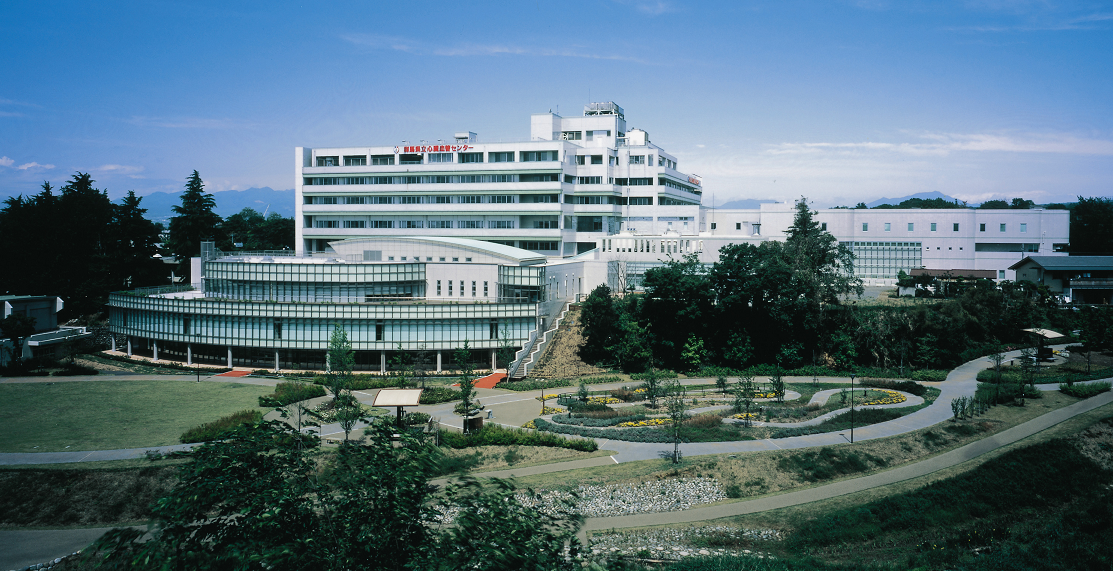 群馬県立心臓血管センター心臓血管センターの後期研修　　　　　　　　心臓血管センターの後期研修制度は、平成８年から開始し、すでに２０年の歴史があり、心臓血管センターで後期研修を終えた医師が各地で活躍しています。本年度は、新専門医制度の開始にあたり改訂を行いました。１　シニアレジデント（１年間～３年間）　　卒後５年以上の臨床経験を有する医師を対象に、主として各種循環器領域のスペシャリストを目指す研修です。　　虚血～心血管部門、不整脈部門、心臓リハビリ部門、心臓血管外科部門、整形外科部門があり、全期間を通じて一つの部門を研修することが可能であるほか、複数の部門にわたり研修することも可能です。（１）虚血～心血管部門　　　　冠動脈造影、インターベンション治療（冠動脈、末梢血管）、経皮的血管内ステント治療、経カテーテル的大動脈弁植込み術（TAVI）など（２）不整脈部門　　　　カテーテルアブレーション（心房細動、心室性不整脈など）、ペースメーカー、　　　植込み型除細動器（ICD）、両室ペーシング療法（CRT）など（３）心臓リハビリ部門　　　　各種心臓手術後の心臓リハビリ、心肺運動負荷試験（CPX）、運動処方、植込み型人工心臓患者の心不全管理など（４）心臓血管外科部門　　　　冠動脈バイパス手術、各種弁膜症手術、先天性心疾患手術、静脈瘤手術、大動脈疾患手術（大動脈解離、大動脈瘤）など（５）整形外科部門　　　　整形外科手術手技の修得、術後管理とリハビリテーションなど２　ジュニアレジデント（３年間）　　　新専門医制度を希望しなかった、卒後２年以上の臨床経験を有する医師などを対象に、バランスのとれた循環器医を育成することを理念とする研修です。　研修期間は３年間とし、最初の２年間は虚血、不整脈、心臓リハビリテーションの各々のグループで研修を行い、最後の１年間は本人が希望するグループで研修を行うことが特徴です。　冠動脈造影、PCI、Ablation、デバイス植込みなどの検査・治療技術、心臓リハビリテーションの考え方を３年間で習得し、総合的な循環器医を目指すことを目標としています。病院概要　　　　　　　　　　　　　　　　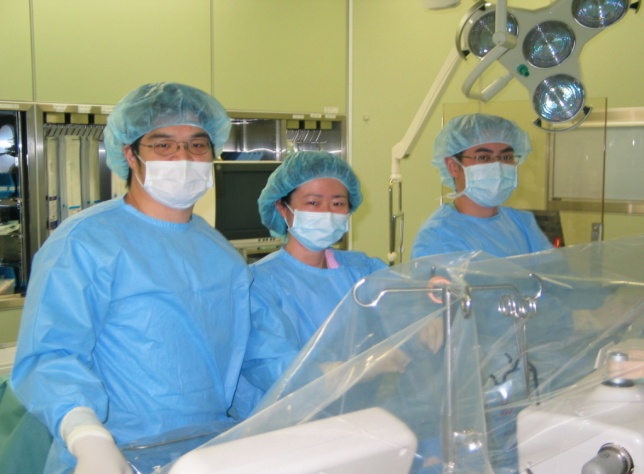 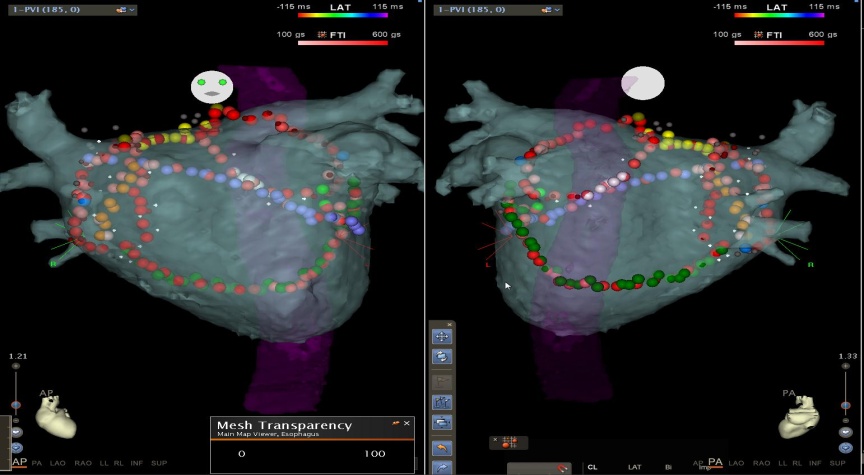 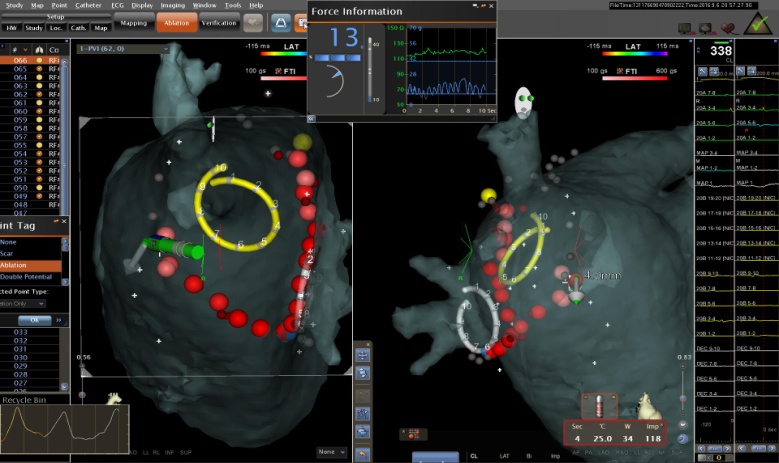 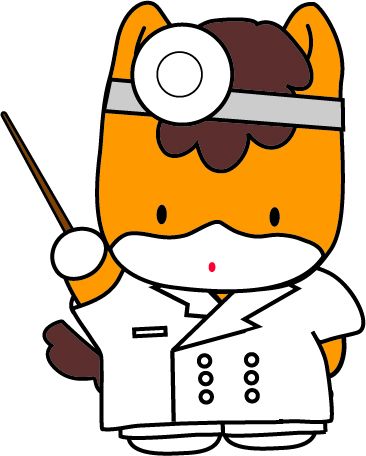 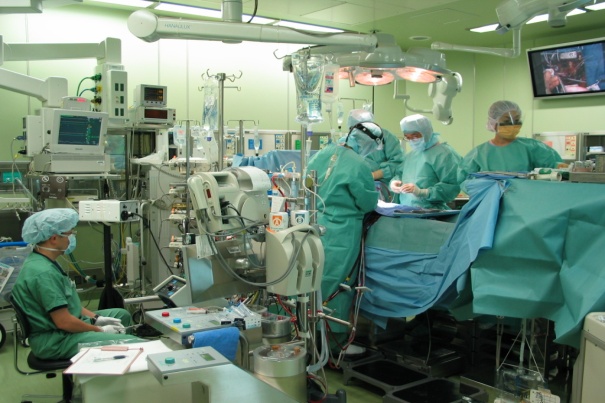 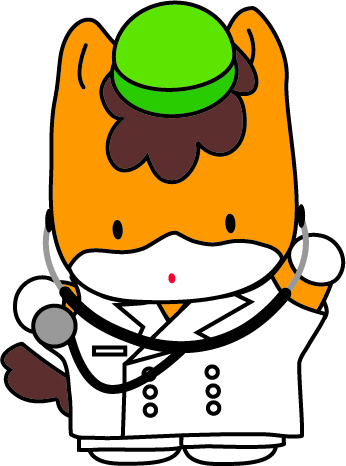 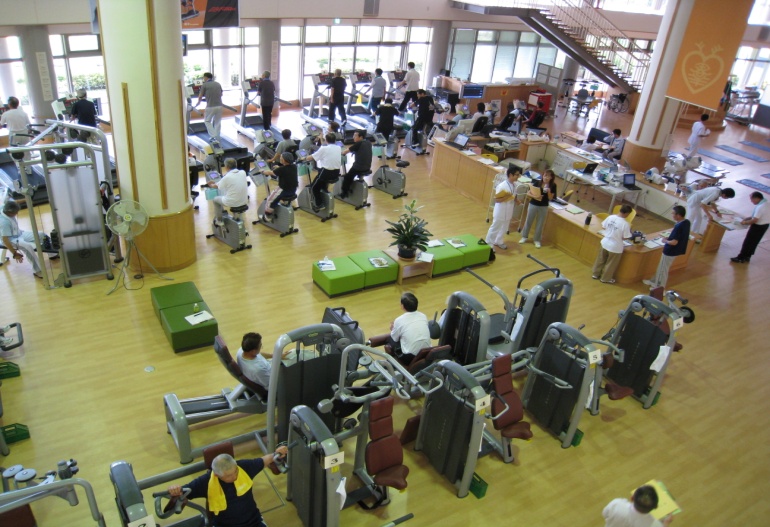 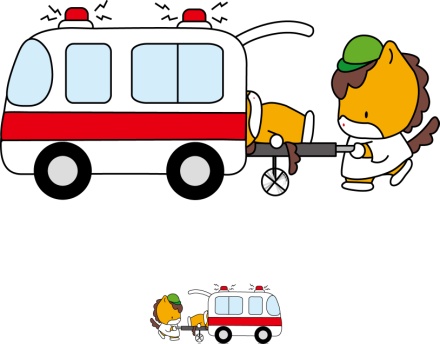 　心臓血管センターでは平成８年６月以降、平成２９年４月まで循環器内科４８名、心臓血管外科３名、消化器外科２名を受け入れています。また、出身大学は全国各地から受け入れています。平成24年度平成25年度平成26年度平成27年度平成28年度心臓リハビリテーション12,52713,28518,58621,93018,550ヘルスアップ事業8,6588,6799,91810,19910,605（延べ人数）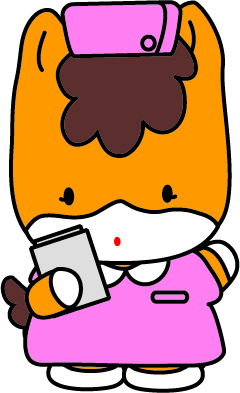 